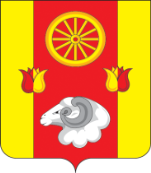 АДМИНИСТРАЦИЯРЕМОНТНЕНСКОГО СЕЛЬСКОГО ПОСЕЛЕНИЯРЕМОНТНЕНСКОГО РАЙОНАРОСТОВСКОЙ ОБЛАСТИПОСТАНОВЛЕНИЕоб изменении почтового адреса     В соответствии с Федеральным законом от 06.10.2003 №131-ФЗ "Об общих принципах организации местного самоуправления в Российской Федерации", Постановлением Правительства Ростовской области от 12.07.2012 г. № 622, Уставом Муниципального образования «Ремонтненское сельское поселение», на основании регистрации права собственности в Управлении Федеральной службы государственной регистрации, кадастра и картографии по Ростовской области № 61-61/038-61/038/003/2016-429/2 от 19.04.2016, 61-61/038-61/038/003/2016-428/2 от 20.04.2016  и заявления Донченко Г.В.                                                                ПОСТАНОВЛЯЮ:Изменить почтовый адрес объекту недвижимости:   - земельному участку с кадастровым 61:32:0010116:49, площадью 890 кв. м почтовый адрес: Ростовская область, Ремонтненский район, с. Ремонтное, ул. Октябрьская, д.15 изменить на почтовый адрес: Ростовская область, Ремонтненский район, с. Ремонтное, ул. Октябрьская, д.15А;- жилой дом с кадастровым 61:32:0010116:1188, площадью 59,6 кв. м почтовый адрес: Ростовская область, Ремонтненский район, с. Ремонтное, ул. Октябрьская, д.15 изменить на почтовый адрес: Ростовская область, Ремонтненский район, с. Ремонтное, ул. Октябрьская, д.15А;2. Старшему инспектору Администрации Ремонтненского сельского поселения Лесик Ольге Владимировне, внести изменения в адресный реестр МО «Ремонтненское сельское поселение».3.  Контроль за исполнением настоящего постановления оставляю за собой.Глава Администрации  Ремонтненскогосельского поселения 							А.Я. ЯковенкоПостановление вносит:старший инспектор по архивной работе и регистрационному учету05.08.2022 г.№  117с. Ремонтное